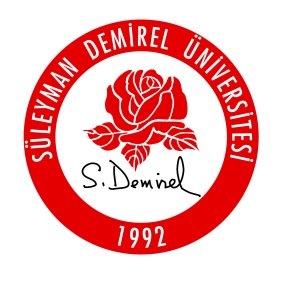      SÜLEYMAN DEMİREL ÜNİVERSİTESİ     ORTAK SAĞLIK VE GÜVENLİK BİRİMİBirim sorumlusu	              			Gözlem Yapan	İGU/ İYHSÜLEYMAN DEMİREL ÜNİVERSİTESİ ……………………………………………….SAHA GÖZLEM RAPORUSÜLEYMAN DEMİREL ÜNİVERSİTESİ ……………………………………………….SAHA GÖZLEM RAPORUSÜLEYMAN DEMİREL ÜNİVERSİTESİ ……………………………………………….SAHA GÖZLEM RAPORUSÜLEYMAN DEMİREL ÜNİVERSİTESİ ……………………………………………….SAHA GÖZLEM RAPORUSÜLEYMAN DEMİREL ÜNİVERSİTESİ ……………………………………………….SAHA GÖZLEM RAPORUSÜLEYMAN DEMİREL ÜNİVERSİTESİ ……………………………………………….SAHA GÖZLEM RAPORUTARİH /SAATTARİH /SAATGÖZLEMCİSAYISAYIGÖZLEMCİBİRİM ADIBİRİM ADIBİRİM SORUMLUSUBİRİM KODUBİRİM KODUTEL NONOGÖZLEM SONUCUGÖZLEM SONUCUGÖZLEM SONUCUGÖZLEM SONUCUGÖZLEM SONUCU1234567891011121314151617181920212223242526272829303132333435